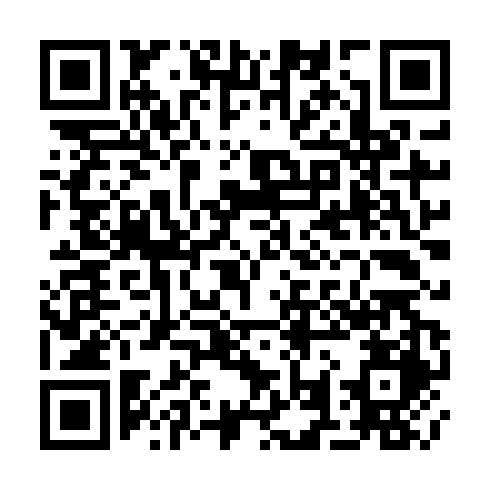 Ramadan times for Sao Joao Nepomuceno, BrazilMon 11 Mar 2024 - Wed 10 Apr 2024High Latitude Method: NonePrayer Calculation Method: Muslim World LeagueAsar Calculation Method: ShafiPrayer times provided by https://www.salahtimes.comDateDayFajrSuhurSunriseDhuhrAsrIftarMaghribIsha11Mon4:384:385:5312:023:276:116:117:2112Tue4:394:395:5312:023:276:106:107:2013Wed4:394:395:5412:013:276:096:097:1914Thu4:404:405:5412:013:266:086:087:1815Fri4:404:405:5412:013:266:076:077:1716Sat4:404:405:5512:003:266:066:067:1617Sun4:414:415:5512:003:256:056:057:1518Mon4:414:415:5512:003:256:046:047:1419Tue4:424:425:5612:003:246:036:037:1320Wed4:424:425:5611:593:246:026:027:1221Thu4:424:425:5611:593:246:016:017:1122Fri4:434:435:5711:593:236:006:007:1023Sat4:434:435:5711:583:236:006:007:0924Sun4:434:435:5711:583:225:595:597:0825Mon4:444:445:5811:583:225:585:587:0726Tue4:444:445:5811:573:215:575:577:0627Wed4:444:445:5811:573:215:565:567:0528Thu4:454:455:5811:573:215:555:557:0529Fri4:454:455:5911:573:205:545:547:0430Sat4:454:455:5911:563:205:535:537:0331Sun4:464:465:5911:563:195:525:527:021Mon4:464:466:0011:563:195:515:517:012Tue4:464:466:0011:553:185:505:507:003Wed4:464:466:0011:553:185:505:506:594Thu4:474:476:0111:553:175:495:496:585Fri4:474:476:0111:553:175:485:486:576Sat4:474:476:0111:543:165:475:476:577Sun4:484:486:0211:543:155:465:466:568Mon4:484:486:0211:543:155:455:456:559Tue4:484:486:0211:533:145:445:446:5410Wed4:484:486:0311:533:145:435:436:53